1.Temat „Jakie są moje mocne i słabe strony?”Obejrzyj proszę króciutki filmik:https://www.youtube.com/watch?v=b_hpAo7N8XYa następnie pomyśl o sobie i spróbuj ustnie dokończyć poniższe zdania:MOJE MOCNE STRONY:Potrafię …..Najbardziej lubię robić …...Mam najwięcej energii wtedy, gdy....MOJE SŁABSZE STRONY:Nie potrafię.....Nie lubię robić.....Najwięcej trudności sprawia mi.....Na zakończenie możesz wydrukować sobie „gwiazdkę mocy” i spróbować ją uzupełnić, a następnie powiesić w swoim pokoju w widocznym miejscu.Gdy będziesz zniechęcony, gdy Ci zabraknie cierpliwości, spoglądaj na tę gwiazdę. Ona przypomni Ci jakie masz ZALETY.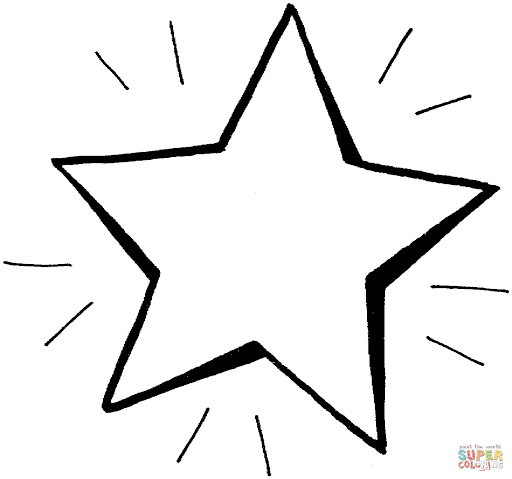 